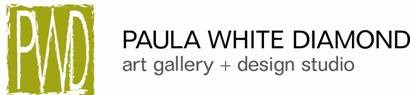 BIG IDEAS SHOW SUMMER 2024 (Opens July 11th at 10 am – Closes August 2, 2024)ARTIST SUBMISSION/CONSIGNMENT AGREEMENTArtist Name:_______________________________________________________________ Address: ___________________________________________________________ City & Postal Code: ____________________________________________________ Phone: _________________________   Email: _______________________________________________ Website: ___________________________________________________________Instagram Act:  ________________________________________________Show Details:Opening Day is Thursday, July 11, 2024 at 10 am. In person and online.Deadline for submission of artworks via email is Friday, May 31, 2024 by 5pm.Accepted artwork must be delivered to the gallery from Tuesday, July 2, 2024 – Saturday July 6, 2024All submissions must be emailed to sales@paulawhitediamond.com prior to submission deadline date (high res jpeg images of the artworks must be included for consideration). All info on this form must be filled out clearly and submitted with email.Please send all info in 1 email. No walk in’s pleasePhoto must be included with application at the time of submission.Show open to all mediums including photography, all paintings/artwork must be originals.Gallery Profile stretchers (1.5” depth) ONLYUnframed works onlyArtists are responsible for shipping and handling costs to and from gallery (if sending accepted work in)BIG IDEAS SHOW REQUIREMENTS:  Artwork must be at least 30” x 30” (or a minimum total area of 900” squared). (Please note that the artwork does not need to be on a square canvas or panel.) Just remember, the Bigger the Better! Each artist may submit up to 3 pieces, and we will select the pieces we would like to include.All Artwork will retail for a max of $1,500.00 (You are welcome to price the artwork below, $1,500.00). Artwork that is sold at PWD Gallery will be subject to a consignment split of 50% to the artist, 50% to PWD Gallery. Artist agrees to deliver artwork in excellent condition, wrapped in protective bubble, properly wired and ready for hanging. (Please note a $25.00 fee will apply if the gallery needs to wire your work.) Artist agrees that they are financially responsible for flaws/repairs of frames/canvas may they arise.  Artist shall label each piece of work with pertinent information such as: artist’s name, title, dimensions, medium etc. Payment to artist for work sold will be made within 30 days of selling date. UNSOLD ARTWORK MUST BE PICKED UP BY THE ARTIST BETWEEN August 3 – AUG. 10, 2024Please note we are closed Sunday & Monday, refer to gallery hours before picking up artwork.PLEASE NOTE: ONLY SUBMISSIONS FOLLOWING ALL GUIDELINES WILL BE CONSIDEREDDUE TO THE HIGH VOLUME OF APPLICATIONS, WE CAN ONLY RESPOND TO THOSE ARTISTS ACCPTED. PLEASE DO NOT REACH OUT TO US TO SEE IF YOU HAVE BEEN ACCEPTED.Artist Signature: ___________________________________________ Date: ______________________________PWD Signature: ______________________________________________________ Date: ___________________ Artwork Submission Form *Medium must include details of material and base (ie. Mixed media on wood panel)**Price must be S1500.00 or underNo.TitleSizeMedium *(ex. Oil on Canvas)Price**1.2.3.